                                              ПРОЕКТ                   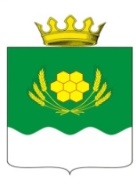 АДМИНИСТРАЦИЯ КУРТАМЫШСКОГО МУНИЦИПАЛЬНОГО ОКРУГА КУРГАНСКОЙ ОБЛАСТИПОСТАНОВЛЕНИЕ_______________ № _____            г. КуртамышОб утверждении Положения о Координационном совете предпринимателей Куртамышского муниципального округа Курганской областиВ соответствии с Федеральным законом от 06.10.2003 г. «Об общих принципах организации местного самоуправления в Российской Федерации», Федеральным законом от 24.07.2007 г. № 209  «О развитии малого и среднего предпринимательства в Российской Федерации», Законом Курганской области от 26.09.2008 г.  № 389 «О развитии малого и среднего предпринимательства в Курганской области», статьей 39 Устава Куртамышского муниципального округа Курганской области, в целях обеспечения взаимодействия Администрации Куртамышского муниципального округа Курганской области и предпринимателей Куртамышского муниципального округа Курганской области, выработки согласованных решений по созданию эффективных механизмов поддержки и развития малого и среднего предпринимательства в Куртамышском муниципальном округе Курганской области,  Администрация Куртамышского муниципального округа Курганской областиПОСТАНОВЛЯЕТ:Утвердить Положение о Координационном совете предпринимателей Куртамышского муниципального округа Курганской области согласно приложению 1 к настоящему постановлению.Утвердить состав Координационного совета предпринимателей Куртамышского муниципального округа Курганской области согласно приложению 2 к настоящему постановлению.Постановление Администрации Куртамышского района от 06.06.2019 г.                № 64 «Об утверждении Положения о Координационном совете предпринимателей Куртамышского района» признать утратившим силу.Настоящее постановление опубликовать в информационном бюллетене «Куртамышский муниципальный округ: официально» и разместить на официальном сайте Администрации Куртамышского муниципального округа Курганской области.Контроль за выполнением настоящего постановления возложить на руководителя отдела экономики Администрации Куртамышского муниципального округа Курганской области. Глава Куртамышского муниципального округаКурганской области                                                                                                   А.Н. ГвоздевИсп. Д.С. Деулина 2-16-26Разослано по списку (см. на обороте)УКАЗАТЕЛЬ РАССЫЛКИпостановления «Об утверждении Положения о Координационном совете предпринимателей Куртамышского муниципального округа Курганской области»1.Общий отдел Администрации Куртамышского муниципального округа Курганской области                                                                        - 2                                                   2. Отдел экономики Администрации Куртамышского     муниципального округа Курганской области                                                                       - 1                                             ИТОГО:                   	       	                                                         - 3Деулина Д.С.19.10.2022 г.ПРОЕКТ ВНЕСЕН: Отделом экономикиАдминистрации Куртамышского муниципального округа Курганской областиПРОЕКТ ПОДГОТОВЛЕН:Ведущий специалист сектора имущественных отношений Отдела экономики Администрации Куртамышского муниципального округа Курганской области                                                        Д.С. ДеулинаРуководитель Отдела экономики Администрации Куртамышского муниципального округа Курганской области 	                                                                                                                           Т.Г. БагаеваПРОЕКТ СОГЛАСОВАН:Заместитель Главы Куртамышского муниципального округа – руководитель Финансового отдела Администрации Куртамышского муниципального округаКурганской области                                                                                              О.А. СолодковаРуководитель сектора правового обеспеченияАдминистрации Куртамышского муниципального округаКурганской области 	                                                                                       Р.Е. КлещевГлавный специалист общего отделаАдминистрации Куртамышского муниципального округаКурганской области	                                                                                             М.А. Колупаева	Управляющий делами – руководитель аппаратаАдминистрации Куртамышского муниципального округаКурганской области                                                                                                 Г.В. Булатова                                                                                                Приложение 1                                                                                                  к постановлению Администрации Куртамышского                                        муниципального округа Курганской области                                                                                                  от __________________ № ______ «Об утвержденииПоложения о Координационном совете предпринимателей Куртамышского муниципального округа Курганской области»ПОЛОЖЕНИЕО КООРДИНАЦИОННОМ СОВЕТЕ ПРЕДПРИНИМАТЕЛЕЙ КУРТАМЫШСКОГО МУНИЦИПАЛЬНОГО ОКРУГА КУРГАНСКОЙ ОБЛАСТИ1. Общие положенияНастоящее Положение о Координационном совете предпринимателей Куртамышского муниципального округа Курганской области (далее – Координационный совет, Положение) разработано в соответствии с Федеральным законом от 06.10.2003 г.          №  131-ФЗ «Об общих принципах организации местного самоуправления в Российской Федерации», Федеральным законом от 24.07.2007 г. № 209-ФЗ «О развитии малого и среднего предпринимательства в Российской Федерации», Законом Курганской области от 26.09.2008 г. № 389 «О развитии малого и среднего предпринимательства в Курганской области» и в целях повышения роли предпринимательского сообщества в реализации мероприятий по созданию благоприятных условий для занятия предпринимательской деятельностью на территории Куртамышского муниципального округа Курганской области.2. Основные цели Координационного советаПривлечение субъектов малого и среднего предпринимательства к выработке и реализации государственной политики в области развития малого и среднего предпринимательства на территории Куртамышского муниципального округа Курганской области.Выдвижение и поддержка инициатив, имеющих серьезное социально-экономическое значение и направленных на реализацию государственной политики в области развития малого и среднего предпринимательства на территории Куртамышского муниципального округа Курганской области. 4. Проведение общественной экспертизы:      - проектов нормативных правовых актов органов местного самоуправления Куртамышского муниципального округа Курганской области, регулирующих развитие малого и среднего предпринимательства;      - размещения нестационарных торговых объектов на территории Куртамышского муниципального округа Курганской области;      - включения в Схему размещения нестационарных торговых объектов на территории Куртамышского муниципального округа Курганской области. 5. Выработка рекомендаций органами местного самоуправления Куртамышского Куртамышского муниципального округа Курганской области при определении приоритетов в развитии малого и среднего предпринимательства. 6. Привлечение граждан, общественных объединений и представителей средств массовой информации к обсуждению вопросов, касающихся реализации права граждан на предпринимательскую деятельность и выработке рекомендаций по данным вопросам.3. Направления деятельности Координационного совета 7. Координационный совет самостоятельно определяет направления своей деятельности, формирует повестку заседания, а также рассматривает на своих заседаниях вопросы в соответствии с направлениями деятельности, определенными настоящим Положением.В целях обеспечения последовательности в деятельности Координационного совета основными направлениями деятельности является:- участие в разработке и реализации муниципальной программы, направленной на развитие и поддержку малого и среднего предпринимательства;- анализ эффективности мер муниципальной поддержки и развития малого и среднего предпринимательства в сферах налогового регулирования, финансово-кредитной, имущественной, нормативной правовой, информационной поддержки и подготовки кадров;- разработка и представление на рассмотрение органов местного самоуправления, органов исполнительной власти Курганской области предложений по совершенствованию действующего законодательства в области малого и среднего предпринимательства, устранению административных барьеров и улучшению предпринимательского климата;- изучение проблем малого и среднего предпринимательства и разработка рекомендаций по решению возникающих проблем при организации предпринимательской деятельности на территории Куртамышского муниципального округа Курганской области;- проведение общественной экспертизы муниципальных нормативных правовых актов принимаемых в сфере малого и среднего предпринимательства.4. Организация деятельности Координационного совета8. Координационный совет утверждается постановлением Администрации Куртамышского муниципального округа Курганской области.9. Членами совета могут быть:- представители субъектов малого и среднего предпринимательства                                    (по согласованию);- представители объединений субъектов малого и среднего предпринимательства, общественных и иных объединений (по согласованию);- представители организаций инфраструктуры поддержки и развития предпринимательства (по согласованию);- депутаты Думы Куртамышского муниципального округа Курганской области                     (по согласованию);- представители Администрации Куртамышского муниципального округа курганской области.Члены совета работают на общественных началах. Совет может формировать на общественных началах рабочие группы, привлекать к своей работе предпринимателей, ученых-экспертов, консультантов, представителей общественных организаций и средств массовой информации (по согласованию).10. Председатель совета избирается из числа членов совета.11. Председатель совета осуществляет общее руководство деятельностью совета, утверждает план работы совета, созывает заседания совета и председательствует на них, от имени совета подписывает все документы совета, дает поручения членам совета по подготовке вопросов, подлежащих рассмотрению на заседаниях совета, контролирует исполнение решений совета. В отсутствие председателя совета общее руководство деятельностью совета осуществляет заместитель председателя совета.12. Заседания совета проводятся по мере необходимости, но не реже одного раза в квартал.13. Заседание совета считается правомочным, если в нем принимает участие более половины его членов от утвержденного состава. В случае отсутствия члена совета на заседании, он имеет право изложить свое мнение по рассматриваемым вопросам в письменной форме.Решения принимаются простым большинством голосов присутствующих членов совета на заседании и оформляются протоколом заседания совета, который подписывает председательствующий на заседании совета. Решения совета, принятые в соответствии с его компетенцией, носят рекомендательный характер.Срок полномочий совета - 3 года, количественный состав совета - до 25 человек.14. Организационное и материально-техническое обеспечение деятельности совета осуществляет Администрация Куртамышского муниципального округа Курганской области.Управляющий делами – руководитель аппаратаАдминистрации Куртамышского муниципального округаКурганской области	  Г.В. Булатова                                                                                                Приложение 2                                                                                                  к постановлению Администрации Куртамышского                                        муниципального округа Курганской области                                                                                                  от __________________ № ______ «Об утвержденииПоложения о Координационном совете предпринимателей Куртамышского муниципального округа Курганской области»	СОСТАВ КООРДИНАЦИОННОГО СОВЕТА ПРЕДПРИНИМАТЕЛЕЙ КУРТАМЫШСКОГО МУНИЦИПАЛЬНОГО ОКРУГА КУРГАНСКОЙ ОБЛАСТИ− Индивидуальный предприниматель, председатель Координационного совета предпринимателей Куртамышского муниципального округа Курганской области (далее – Координационный совет) (по согласованию);− индивидуальный предприниматель, заместитель председателя Координационного совета (по согласованию);− ведущий специалист отдела экономики Администрации Куртамышского муниципального округа Курганской области, секретарь Координационного совета.Члены Координационного совета предпринимателей: − индивидуальный предприниматель (по согласованию);− заместитель Главы Куртамышского муниципального округа – руководитель Финансового отдела Администрации Куртамышского муниципального округа Курганской области;− индивидуальный предприниматель (по согласованию);− индивидуальный предприниматель (по согласованию);− руководитель отдела экономики Администрации Куртамышского муниципального округа Курганской области;− индивидуальный предприниматель (по согласованию);− индивидуальный предприниматель (по согласованию);− индивидуальный предприниматель (по согласованию);− индивидуальный предприниматель (по согласованию);− индивидуальный предприниматель, глава крестьянско-фермерского хозяйства                  (по согласованию);− индивидуальный предприниматель (по согласованию);− руководитель отдела сельского хозяйства отдела экономики Администрации Куртамышского муниципального округа;Управляющий делами - руководитель аппаратаАдминистрации Куртамышского муниципального округаКурганской области				                                                             Г.В. Булатова